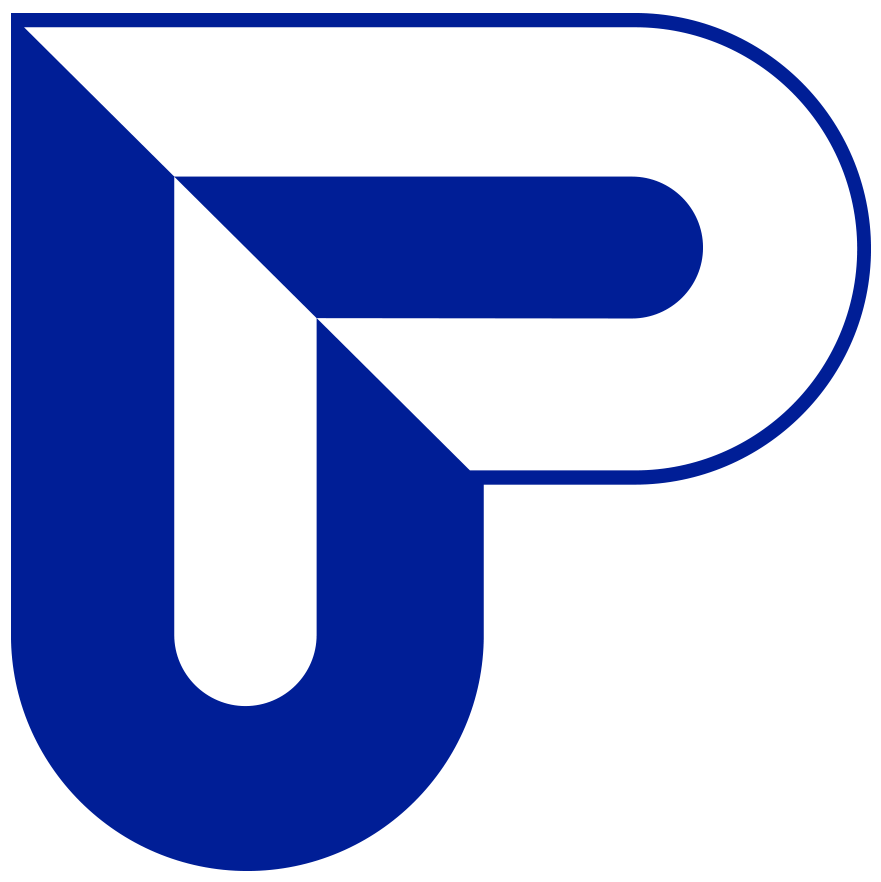 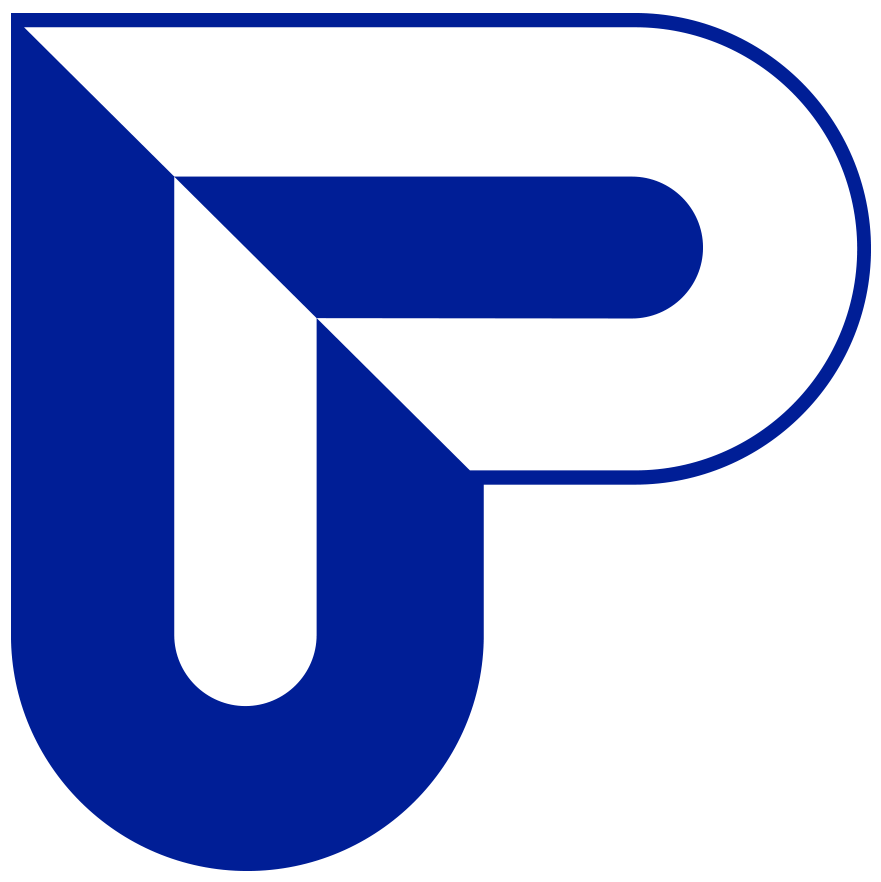 V Olomouci dne: 16. 8. 2018     Čj: KRPOL/2018/76Objednávka KRPOL/2018/76Na základě Rámcové dohody na dodávku stolních počítačů a příslušenstvví pro resort MPSV ze dne 21.3.2018 si objednáváme zboží v celkové výši 3 460 810,54 Kč s DPH. Rozpis objednávaných položek:Fakturační  údaje:Úřad práce ČRIČ: 724 96 991Krajská pobočka v OlomouciVejdovského  988/4779 00  Olomouc	Vyřizuje:	Ing. Ivan Knotektel.:	950 141 312
	email: ivan.knotek@uradprace.czMísta plnění, kontaktní osoby a počty požadovaných kusů:Úřad práce ČR, Krajská pobočka v Olomouci, Vejdovského 4, Olomouc 779 00
Kontaktní osoba: Ing. Ivan Knotek, tel: 950 141 312, ivan.knotek@uradprace.czPC: 85 ks, Monitor: 85 ks, Klávesnice: 85 ks, Optická mechanika: 17 ksÚřad práce ČR, Krajská pobočka v Olomouci, Kontaktní pracoviště Přerov, Žerotínovo nám. 168/21, 750 02 Přerov
Kontaktní osoba: Petr Leskovjan, tel: 950 155 161, petr.leskovjan@uradprace.czPC: 50 ks, Monitor: 50 ks, Klávesnice: 50 ks, Optická mechanika: 10 ksÚřad práce ČR, Krajská pobočka v Olomouci, Kontaktní pracoviště Prostějov, nám. Spojenců 2632/13, 796 01 Prostějov
Kontaktní osoba: Ing. Vladimír Koutný, tel: 950 154 312, vladimir.koutny@uradprace.czPC: 37 ks, Monitor: 37 ks, Klávesnice: 37 ks, Optická mechanika: 10 ksÚřad práce ČR, Krajská pobočka v Olomouci, Kontaktní pracoviště Šumperk, M. R. Štefánika 1059/20, 787 01 Šumperk
Kontaktní osoba: Ing. Vlastimil Šebesta, tel: 950 164 312, vlastimil.sebesta@uradprace.czPC: 48 ks, Monitor: 48 ks, Klávesnice: 48 ks, Optická mechanika: 10 ksÚřad práce ČR, Krajská pobočka v Olomouci, Kontaktní pracoviště Jeseník,   Karla Čapka 1147/10, 790 01 Jeseník 1
Kontaktní osoba: Petr Tesař, tel: 950 121 411, petr.tesar@uradprace.czPC: 24 ks, Monitor: 24 ks, Klávesnice: 24 ks, Optická mechanika: 6 ksIng. Magda Chrastinová
ředitelka kanceláře ÚP ČR KrP Olomoucv.z. Ivan KnotekALWIL Trade, spol. s r.o.IČ: 16188641
Průběžná 76, 100 00 Praha 10Objednávka přijata 21.8.2018 Cena za 1ks bez DPH v KčCena za 1ks s DPH v KčPočet ksCena celkem s DPH v KčPracovní stanice7900,009559,002442332396,00Monitor3256,003939,76244961301,44Klávesnice490,00592,90244144667,60Optická mechanika350,00423,505322445,50Celkem3460810,54